Na začátek trochu opakování učiva májovci – lumírovci. Odpovědi na otázky mi posílejte na pracovní mail kmetova@gymkrom.cz do 29. 3. 2020.Zodpovězte otázkySrovnejte poezii Jana Nerudy a Vítězslava Hálka.Kteří autoři zachytili ve svých dílech venkovskou tematiku? Ve kterých dílech?Která díla tohoto období byla zhudebněna? Kým? (využijte internet, zaposlouchejte se do ukázek  )Kteří autoři čerpali náměty pro tvorbu v české historii? Pro která díla?Uveďte název publicistického útvaru, který je spjatý s Janem Nerudou. Kteří autoři se zabývali překladatelskou činností? Které autory překládali?Pro kterého autora je půda, sedlák symbolem vlastenectví? Kdo je autorem tzv.ještědských románů?Na kterého autora zapůsobil osud indiánských kmenů?Do kterého díla patří následující postavy? K dílu uveďte autora a přiřaďte ho k příslušné skupině.Liduška Pan Vorel Amis SvéhlavičkaMatěj BroučekSvatý XaveriusZodpovězte otázky k ukázceOtázky:Charakterizujte knihu Povídky malostranské.Ze které povídky je ukázka? Co v závěru řeší pan Rybář? Jak reaguje pan Šajvl? Co bylo hlavní myšlenkou povídky?Napište názvy dvou dalších povídek ze zmíněného souboru.Jak se jmenuje autor Povídek malostranských a do které skupiny patřil?Uveďte druh vypravěče v této ukázce a popište jazyk ukázky.Nyní se budeme věnovat novému učivu. V dalším souboru najdete také oskenované příslušné stránky učebnice.Realismus a naturalismus v literatuřeSpolečensko – historické pozadí dobyVe jménu vědy Louis Pasteur to v životě neměl lehké. Z jeho pěti dětí tři podlehli infekčním chorobám, tak vyhlásil boj mikroorganismům. Roku 1868 objevil, jak zničit mikroorganismy v mléce. Konzervativci však Pasteura nerespektovali a vysmívali se jeho volání po hygieně v nemocnicích a prevenci proti infekcím. Až v důchodu se Pasteurovi podařilo vypracovat princip moderního očkování a vytvořil vakcínu proti vzteklině. Zachránil na 350 osob. Ve jménu vědy však tvořili i další vědci. Jmenujme například T.A.Edisona, který vynalezl žárovku roku 1879, vydržela svítit 13,5 hodiny. Nebo Karl Benz, který si nechal roku 1885 patentovat první novodobé vozidlo. Dálkovou jízdu jím jela žena, Bertha Benzová.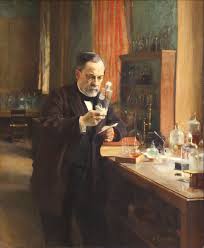 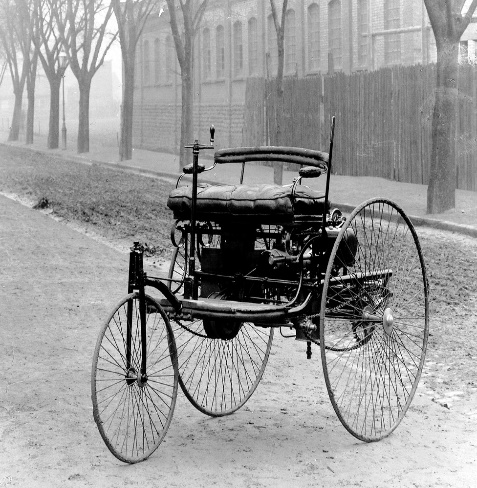 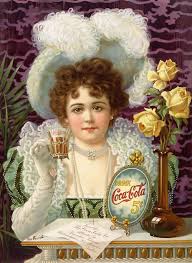 Zrození Coca-Coly Dne 8. května 1886 se v americké Atlantě zrodil „šumivý lék“, který později opanoval celý svět. Tamější lékárník představil zdejším občanům tmavý mok a zároveň jej začal prodávat v lékárně za 5 centů (prodalo se 9 nápojů denně).  Cesta k nápoji začala ve vojenském lazaretu, kde se lékárník Pemberton zotavoval ze zranění utrpěných ve válce Severu proti Jihu. Nesnesitelná bolest ho prý vedla k vyvinutí takzvané francouzské vinné koky. Dnes je k výrobě nápoje použito zhruba 175 tun koky.Čí je to karikatura? Proč je tento člověk zachycen jako opice?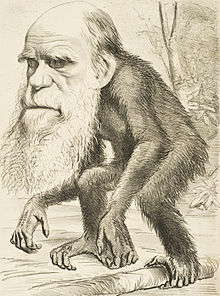 Zápis – doplňte chybějící informace (ve spolupráci v předchozí stranou a učebnicí): Vznik realismu je úzce spjat s rozvojem přírodních a společenských věd a s vrcholící průmyslovou revolucí (které vynálezy byly symboly revoluce_______________________). Roku 1859 byla zpochybněna církevní učení o stvoření světa Darwinovou ______________________ vzniku druhů přirozeným výběrem. Vědci dál přicházeli s novými objevy -Rozvoj průmyslu vedl k masovému příchodu obyvatel do měst a k formování moderní společnosti. V Evropě vznikaly nové státy, např. ____________ a ____________, které měly velmocenské ambice, například na poli koloniální politiky. Největší koloniální velmocí a hospodářsky nejsilnější zemí zůstávala _______________, jejíž královna _____________________ byla po předcházejících sporech korunována indickou císařovnou. Ve Francii docházelo k neustálým politickým zvratům, až se situace ustálila v podobě republiky. Politicky a hospodářsky nejzaostalejší stát __________ se za vlády cara Alexandra II. snažilo prosazovat reformy, přesto zůstávalo absolutistickou zemí. Situace „za oceánem“ rovněž nebyla pozitivní, rozpor mezi zemědělsky orientovaným __________ a průmyslovým ______________ vyústil v ______________________, která vedla ke zrušení ___________________.Chodil vždy s kloboukem v ruce. Ať byl sebevětší úpal mrazový nebo sluneční, nanejvýš že držel svůj nízký, ale baňatý cylindr se širokou střechou nad hlavou jako parazol. Šedivé vlasy byly hladce přičísnuty k lebce a spojovaly se vzadu v cůpek tak pevně stlačený a svázaný, že se ani nekýval, - jeden to z nejposlednějších cůpků v Praze, už tenkráte byly tu jen dva nebo tři. Zelený fráček jeho, se zlatými knoflíky, měl živůtek jen krátký, zato byly ale šosy dlouhé a tloukly hubenou, malou postavičku páně Rybářovu do vychrtlých lýtek. Bílá vesta kryla nahnutá prsa, černé spodky šly jen po kolena, kde se svítily dvě stříbrné přazky, pak dál byly sněhobílé punčochy zas až k jiným dvěma stříbrným přazkám a pod těmi šouraly se velké střevíce. Byly-li ty střevíce někdy obnovovány, nevím, ale vždycky vypadaly tak, jako by se k nim byla brala rozpraskaná kůže ze střechy nejstaršího fiakra. (…)„Strýčku, copak děláte?“ ozval se příjemný mužský hlas venku, patrně ze sousedního okna.
    Pan Rybář mimovolně ustoupil o krok nazpět.
    Dvéře vrzly a vešel pan Šajvl. Snad ho byla krásná noc zdržela u okna. Snad byl zpozoroval na starém strýci neobyčejný neklid a slyšel z jeho pokojíku dlouhotrvající šukot. Snad vylehly i některé starcovy vzdechy hlasitě z okna ven.  „Strýčku, snad nechcete ty krásné kamínky vyházet všechny ven?“
    Stařec sebou škubnul. Pak zašeptal, dívaje se upřeně k Petřínu: „Nemá to ceny - oblázky –„
    „Já vím, že nemají velké ceny, vždyť to znám sám. Ale cenu mají přec, pro nás i pro vás. Vy jste sobě je pracně sebral - strýčku, nechte je prosím všechny pro mé děti. Budou se na nich učit, vy jim budete vypravovat –„
    „Mysleli jste snad,“ šeptal zas stařec monotónně a s namáháním, „že jsem bohat, a já vskutku –„
    „Strýčku,“ pravil pan Šajvl hlasem pevným, ale přitom měkkým a uchopil starcovu ruku, „copak nejsme vámi bohati? Moje děti by neměly dědečka, moje žena by byla bez otce, kdybychom neměli vás. Vždyť vidíte, jak jsme kolem vás šťastni, vy jste naším požehnáním v domě –„
    Náhle přistoupil stařec zas až k samému oknu. Ústa se mu zachvěla, v oku cítil nevýslovný tlak. Pohlídl ven. Neviděl nic určitého, vše se třpytilo jako rozpuštěný démant, vše se vlnilo - až k samému oknu - až do jeho oka - moře - moře!